Christ, who knows all his sheep    AMNS 347     Melody: Cambridge    6 6. 6 5. 6 5. 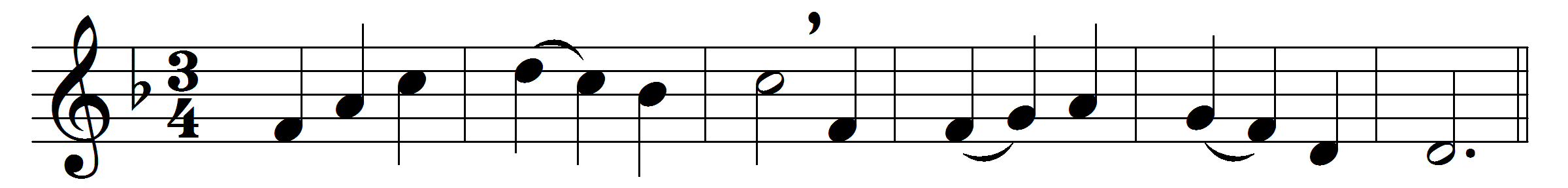 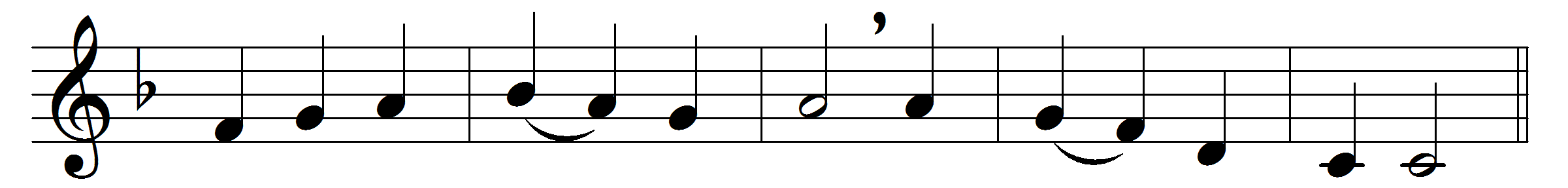 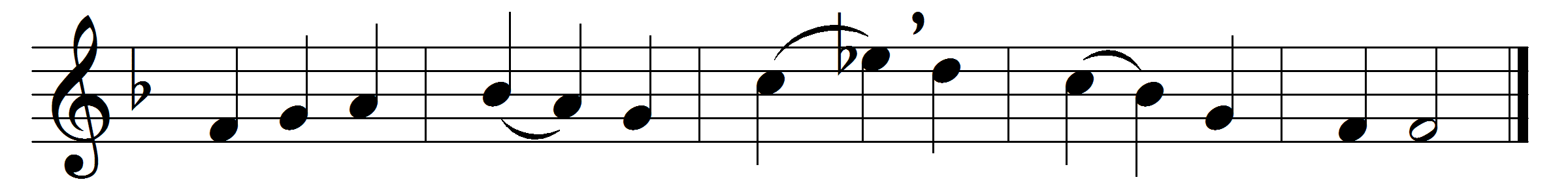 Christ, who knows all his sheep,
will all in safety keep:
he will not lose one soul,
nor ever fail us:
nor we the promised goal, 
whate’er assail us.
We know our God is just;
to him we wholly trust
all that we have and claim,
and all we hope for:
all’s sure and seen to him,
which here we grope for.
Fear not the world of light,
though out of mortal sight;
there shall we know God more, 
where all is holy:
there is no grief or care, 
no sin or folly.O blessèd company,
where all in harmony
God’s joyous praises sing,
in love unceasing; 
and all obey their King,
with perfect pleasing.Words: Adapted from Richard Baxter (1615-1691)Music: Charles Wood (1866-1926)